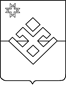 РАСПОРЯЖЕНИЕАдминистрации  муниципального образования«Яганское»  От 17 января 2020 года                                                                            № 1-рс. ЯганСогласно Федерального закона от 27 декабря 2019 года №463-ФЗ «О внесении изменений в статью 1 Федерального закона «О минимальном размере оплаты труда» и распоряжения Администрации муниципального образования "Малопургинский район» от 9 января 2020 года № 1-р «О проведении мероприятий по обеспечению минимального размера оплаты труда работникам органов местного самоуправления и муниципальных учреждений муниципального образования «Малопургинский район»:Установить с 1 января 2020 года доплату разницы между месячной заработной платы и установленной минимальной оплаты труда, отработавшим норму рабочего времени и выполнившим нормы труда (трудовые обязанности) следующим работникам:Килиной Кристине Васильевне, инспектору по учету и бронированию военнообязанных, в размере 1625-27 рублей (Одна тысяча шестьсот двадцать пять рублей 27 коп.);Минагулову Ильсуру Зинуровичу, водителю автомобиля, в размере 3174-46 рублей (Три тысячи сто семьдесят четыре рубля 46 коп.);Салаховой Гулнамие Мизхатовне, уборщику служебных помещений, в размере 1829-47 рублей (Одна тысяча восемьсот двадцать девять рублей 47 коп.);МКУ «ЦБ по обслуживанию ОМС муниципального образования «Малопургинский район» ежемесячно производить доплату разницы заработной платы до минимального размера оплаты труда за фактически пропорционально отработанное время.МКУ «ЦБ по обслуживанию ОМС муниципального образования «Малопургинский район»» в соответствии с п.18 «Положения об особенностях порядка исчисления средней заработной платы», утвержденного Постановлением Правительства от 24.12.2007г. № 922 производить доплату к отпуску.Глава муниципального образования "Яганское"                            Р. Р. Ахунов